     السؤال الأول / اختر الاجابة الصحيحة ممايلي    السؤال الثاني :  ضع علامة )  ) أمام العبارة الصحيحة و علامة ( ) أمام العبارة الخاطئة :المملكة العربية السعودية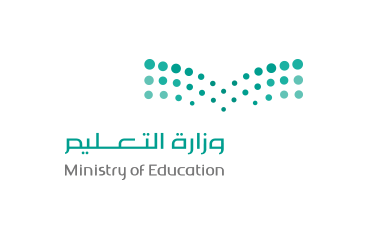 المادة : حاسب آلي ٢وزارة التعليمالفصل الدراسي الأولإدارة التربية والتعليم جدةالزمن ساعة واحدةالاختبار النهائي نظري للعام ١٤٤١/١٤٤٢هـالاختبار النهائي نظري للعام ١٤٤١/١٤٤٢هـالاختبار النهائي نظري للعام ١٤٤١/١٤٤٢هـالأسم : ........................................................................                              الدرجة (  ٥ /           )الأسم : ........................................................................                              الدرجة (  ٥ /           )الأسم : ........................................................................                              الدرجة (  ٥ /           )12أ-أ-ب-ب-ج-ج-د-د-34أ-أ-ب-ب-ج-ج-د-د-56أ-أ-ب-ب-ج-ج-د-د-78أ-أ-ب-ب-ج-ج-د-د-910أ-أ-ب-ب-ج-ج-د-د-12345678910